Зарегистрировано в Минюсте РФ 25 февраля 2009 г. N 13430МИНИСТЕРСТВО ЮСТИЦИИ РОССИЙСКОЙ ФЕДЕРАЦИИПРИКАЗот 18 февраля 2009 г. N 53О ГОСУДАРСТВЕННОЙ РЕЛИГИОВЕДЧЕСКОЙ ЭКСПЕРТИЗЕВ соответствии со статьей 48 Федерального закона от 23.07.2008 N 160-ФЗ "О внесении изменений в отдельные законодательные акты Российской Федерации в связи с совершенствованием осуществления полномочий Правительства Российской Федерации" (Собрание законодательства Российской Федерации, 2008, N 30, ст. 3616), пунктом 8 статьи 11 Федерального закона от 26.09.1997 N 125-ФЗ "О свободе совести и о религиозных объединениях" (Собрание законодательства Российской Федерации, 1997, N 39, ст. 4465; 2000, N 14, ст. 1430; 2002, N 12, ст. 1093; N 30, ст. 3029; 2003, N 50, ст. 4855; 2004, N 27, ст. 2711; 2006, N 29, ст. 3122; 2008, N 30, ст. 3616), Положением о Министерстве юстиции Российской Федерации, утвержденным Указом Президента Российской Федерации от 13.10.2004 N 1313 "Вопросы Министерства юстиции Российской Федерации" (Собрание законодательства Российской Федерации, 2005, N 52, ст. 5690; 2006, N 12, ст. 1284; N 19, ст. 2070; 2007, N 13, ст. 1530; N 20, ст. 2390; 2008, N 10, ст. 909; N 29, ст. 3473) приказываю:1. Утвердить:Порядок проведения государственной религиоведческой экспертизы (приложение N 1);Положение об Экспертном совете по проведению государственной религиоведческой экспертизы при Министерстве юстиции Российской Федерации (приложение N 2);образец бланка Экспертного совета по проведению государственной религиоведческой экспертизы при Министерстве юстиции Российской Федерации (приложение N 3).2. Приказ применять с даты признания утратившим силу Постановления Правительства Российской Федерации от 03.06.1998 N 565 "О порядке проведения государственной религиоведческой экспертизы" (Собрание законодательства Российской Федерации, 1998, N 23, ст. 2560; 2006, N 3, ст. 297; 2008, N 50, ст. 5958).МинистрА.В.КОНОВАЛОВПриложение N 1к Приказу Министерства юстицииРоссийской Федерацииот 18 февраля 2009 г. N 53ПОРЯДОКПРОВЕДЕНИЯ ГОСУДАРСТВЕННОЙ РЕЛИГИОВЕДЧЕСКОЙ ЭКСПЕРТИЗЫI. Общие положения1. Порядок проведения государственной религиоведческой экспертизы (далее - Порядок) разработан во исполнение положений статьи 48 Федерального закона от 23.07.2008 N 160-ФЗ "О внесении изменений в отдельные законодательные акты Российской Федерации в связи с совершенствованием осуществления полномочий Правительства Российской Федерации" (Собрание законодательства Российской Федерации, 2008, N 30, ст. 3616), пункта 8 статьи 11 Федерального закона от 26.09.1997 N 125-ФЗ "О свободе совести и о религиозных объединениях" (Собрание законодательства Российской Федерации, 1997, N 39, ст. 4465; 2000, N 14, ст. 1430; 2002, N 12, ст. 1093; N 30, ст. 3029; 2003, N 50, ст. 4855; 2004, N 27, ст. 2711; 2006, N 29, ст. 3122) (далее - Закон), подпункта 30.11 пункта 7 Положения о Министерстве юстиции Российской Федерации, утвержденного Указом Президента Российской Федерации от 13.10.2004 N 1313 "Вопросы Министерства юстиции Российской Федерации" (Собрание законодательства Российской Федерации, 2005, N 52, ст. 5690; 2006, N 12, ст. 1284; N 19, ст. 2070; 2007, N 13, ст. 1530; 2007, N 20, ст. 2390; 2008, N 10, ст. 909; N 29, ст. 3473) в целях организации проведения государственной религиоведческой экспертизы (далее - экспертиза) по запросам Минюста России и его территориальных органов.2. Проведение экспертизы основывается на принципах соблюдения права на свободу совести и свободу вероисповедания, иных прав и свобод человека и гражданина согласно общепризнанным принципам и нормам международного права и в соответствии с Конституцией Российской Федерации, прав религиозных организаций, а также независимости эксперта, объективности, всесторонности и полноты исследований. Экспертиза имеет комплексный характер.II. Объект и задачи экспертизы3. Объектами экспертизы являются:а) учредительные документы религиозной организации, решения ее руководящих и исполнительных органов;б) сведения об основах вероучения религиозной организации и соответствующей ему практики;в) формы и методы деятельности религиозной организации;г) богослужения, другие религиозные обряды и церемонии;д) внутренние документы религиозной организации, отражающие ее иерархическую и институционную структуру;е) религиозная литература, печатные, аудио- и видеоматериалы, выпускаемые и (или) распространяемые религиозной организацией.4. Задачами экспертизы являются:а) определение религиозного характера организации на основании учредительных документов, сведений об основах ее вероучения и соответствующей ему практики;б) проверка и оценка достоверности сведений, содержащихся в представленных религиозной организацией документах, относительно основ ее вероучения;в) проверка соответствия заявленных при государственной регистрации форм и методов деятельности религиозной организации формам и методам ее фактической деятельности.При проведении экспертизы могут быть разъяснены иные возникающие при осуществлении государственной регистрации и контроля за деятельностью религиозных организаций вопросы, требующие экспертной оценки.III. Субъект экспертизы5. Проведение экспертизы в отношении централизованных религиозных организаций, имеющих местные религиозные организации на территории двух и более субъектов Российской Федерации, осуществляется Экспертным советом по проведению государственной религиоведческой экспертизы при Министерстве юстиции Российской Федерации (далее - Совет).6. Проведение экспертизы в отношении местных религиозных организаций и централизованных религиозных организаций, имеющих местные религиозные организации на территории одного субъекта Российской Федерации, осуществляется Экспертным советом по проведению государственной религиоведческой экспертизы при Управлении Министерства юстиции Российской Федерации в субъекте Российской Федерации (далее - Совет при Управлении).В случае необходимости территориальный орган Минюста России вправе обратиться за заключением в Совет.IV. Запрос о проведении экспертизы7. Минюст России (его территориальный орган) вправе направить запрос о проведении экспертизы (далее - запрос) в следующих случаях:а) при поступлении в Минюст России (его территориальный орган) в установленном порядке заявления о государственной регистрации:религиозной организации, не имеющей подтверждения, выданного централизованной религиозной организацией того же вероисповедания;изменений, вносимых в устав религиозной организации (в том числе в ее наименование), если эти изменения связаны с указанием или изменением сведений о вероисповедании организации;б) при необходимости экспертной оценки наличия или утраты в деятельности зарегистрированной религиозной организации признаков религиозного объединения (вероисповедания; совершения богослужений, других религиозных обрядов и церемоний; обучения религии и религиозного воспитания своих последователей);в) при необходимости проверки достоверности и соответствия фактической деятельности религиозной организации формам и методам, сведениям об основах вероучения, заявленным при ее государственной регистрации;г) при вступлении в законную силу решения суда о признании гражданина, являющегося членом (участником) религиозной организации, лицом, осуществляющим экстремистскую деятельность;д) при вступлении в законную силу решения суда о признании экстремистскими материалов, изготовляемых или распространяемых религиозной организацией;е) в иных случаях при возникновении при государственной регистрации и (или) осуществлении контроля за соблюдением религиозной организацией устава относительно целей и порядка ее деятельности вопросов, требующих специальных знаний.8. Решение о направлении документов религиозной организации на экспертизу принимается уполномоченным должностным лицом центрального аппарата Минюста России, курирующим вопросы государственной регистрации и контроля за деятельностью религиозных организаций (руководителем территориального органа), и оформляется распоряжением Минюста России (его территориального органа).В случае назначения экспертизы при государственной регистрации религиозной организации в распоряжении Минюста России (его территориального органа) должен быть определен срок, на который продлевается срок принятия решения о государственной регистрации религиозной организации.Копия распоряжения Минюста России (его территориального органа) направляется в адрес религиозной организации, в отношении которой назначено проведение экспертизы, в течение 3 дней.9. Запрос направляется на рассмотрение Совета (Совета при Управлении) с приложением копий документов, представляемых для государственной регистрации или проведении проверки деятельности религиозной организации.10. В запросе обосновывается необходимость проведения экспертизы, а также определяются вопросы, требующие экспертной оценки. Запрос, направленный в случаях, не предусмотренных пунктом 7 Порядка, не подлежит рассмотрению, о чем Совет (Совет при Управлении) письменно уведомляет Минюст России (его территориальный орган) в течение 7 дней.V. Срок проведения экспертизы11. Экспертиза проводится в течение 3 месяцев с даты поступления запроса в Совет (Совет при Управлении). В случае необходимости получения разъяснений по представленным документам религиозных организаций, а также дополнительной информации дипломатических представительств Российской Федерации в иностранных государствах, иных государственных органов Российской Федерации срок проведения экспертизы может быть продлен на один месяц с письменным уведомлением об этом Минюста России (его территориального органа) в течение 7 дней.12. Датой завершения экспертизы является дата осуществляемой в день заседания Совета (Совета при Управлении) регистрации экспертного заключения о результатах проведения экспертизы.VI. Требования к содержанию экспертного заключения,его правовое значение13. В экспертном заключении отражаются:а) время и место проведения экспертизы;б) основания для ее проведения;в) фамилия, имя, отчество представителя религиозной организации, присутствовавшего на заседании Совета (Совета при Управлении);г) вопросы, поставленные перед экспертами;д) информация об объектах и документах, представленных для экспертизы;е) содержание и результаты исследований;ж) оценка результатов исследования, мотивы и доводы, положенные в основу решения, выводы по поставленным вопросам и их обоснование;з) наименования документов, прилагаемых к экспертному заключению.14. Если при проведении экспертизы установлены обстоятельства, имеющие значение для ее результатов, но не указанные в запросе, Совет (Совет при Управлении) вправе включить выводы по этим обстоятельствам в экспертное заключение.15. Экспертное заключение имеет для Минюста России (его территориального органа) рекомендательный характер.VII. Доступ к информации о проведении экспертизы16. Доступ к информации о проведении экспертизы обеспечивается в порядке, установленном для информирования граждан о деятельности органов государственной власти. Экспертное заключение и особое мнение экспертов подлежат опубликованию на официальном сайте Минюста России (его территориального органа).VIII. Организационное и материально-техническоеобеспечение деятельности Совета (Совета при Управлении)17. Организационное и материально-техническое обеспечение деятельности Совета (Совета при Управлении) осуществляется Минюстом России (его территориальным органом).Приложение N 2к Приказу Министерства юстицииРоссийской Федерацииот 18 февраля 2009 г. N 53ПОЛОЖЕНИЕОБ ЭКСПЕРТНОМ СОВЕТЕ ПО ПРОВЕДЕНИЮ ГОСУДАРСТВЕННОЙРЕЛИГИОВЕДЧЕСКОЙ ЭКСПЕРТИЗЫ ПРИ МИНИСТЕРСТВЕ ЮСТИЦИИРОССИЙСКОЙ ФЕДЕРАЦИИI. Общие положения1. Экспертный совет по проведению государственной религиоведческой экспертизы при Министерстве юстиции Российской Федерации (далее - Совет) образуется приказом Минюста России и действует на основании Конституции Российской Федерации, международных договоров Российской Федерации, федеральных законов, Порядка проведения государственной религиоведческой экспертизы и настоящего Положения с целью проведения государственной религиоведческой экспертизы (далее - экспертиза) по запросам Минюста России.II. Порядок формирования и организациядеятельности Совета2. Совет формируется из должностных лиц, государственных служащих органов государственной власти, ученых-религиоведов, специалистов в области отношений государства и религиозных объединений, включение которых в его состав осуществляется по согласованию. В качестве консультантов к работе Совета могут привлекаться специалисты, не являющиеся его членами, а также представители религиозных организаций.3. Заседания Совета проводятся по мере необходимости и считаются правомочными, если на них присутствует более половины его членов. Ведет заседания Совета его председатель или в его отсутствие - заместитель председателя.4. Председатель Совета, его заместители и ответственный секретарь избираются на первом заседании Совета. Ответственным секретарем Совета избирается, как правило, член Совета, являющийся государственным служащим Минюста России.5. Запрос Минюста России, поступившие на экспертизу документы регистрируются в журнале входящей корреспонденции Совета ответственным секретарем в порядке, установленном инструкцией по делопроизводству в Министерстве юстиции Российской Федерации. Датой представления документов является дата их фактического поступления в Совет и регистрации в указанном журнале.6. Совет вправе через Минюст России запрашивать и получать от федеральных органов государственной власти, органов государственной власти субъектов Российской Федерации, органов местного самоуправления, а также от организаций, независимо от их организационно-правовой формы, в том числе от регистрируемых религиозных организаций, документы, справочные и иные материалы, необходимые для проведения экспертизы.Переписка, протоколы и другие документы Совета формируются в номенклатурные дела Департамента по делам некоммерческих организаций.7. Рассмотрение запроса, касающегося конкретной религиозной организации, производится, как правило, в присутствии ее полномочного представителя, заблаговременно приглашаемого на соответствующее заседание Совета. Представитель религиозной организации имеет право давать экспертам пояснения, относящиеся к предмету экспертизы. На стадии совещания экспертов и формулирования выводов экспертизы присутствие представителя религиозной организации не допускается.В случае неявки представителя религиозной организации на заседание Совета экспертное заключение может быть принято в его отсутствие.III. Полномочия председателя, ответственногосекретаря, членов Совета8. Полномочия председателя Совета:а) в течение 10 дней по получении запроса Минюста России назначает заседание Совета;б) обеспечивает контроль за соблюдением процедуры и сроков проведения экспертизы, полнотой и качеством проводимых исследований, не нарушая принцип независимости экспертов;в) при необходимости ходатайствует перед Минюстом России о привлечении к работе Совета консультантов, не являющихся его членами, если их специальные знания необходимы для подготовки экспертного заключения.9. Полномочия ответственного секретаря Совета:а) организует документационное обеспечение деятельности Совета, ведет переписку Совета, получает под роспись адресованные Совету документы, регистрирует входящую и исходящую корреспонденцию, отправляет исходящие письма и иные документы Совета (повестки заседаний, заверенные копии протоколов заседаний Совета), контролирует сроки работы с документами, ведет и оформляет соответствующие номенклатурные дела;б) обеспечивает подготовку заседаний Совета;в) информирует членов Совета о месте, времени проведения заседания Совета, обеспечивает их необходимыми документами.10. При проведении экспертизы член Совета имеет право:а) знакомиться со всеми документами, представленными на экспертизу;б) по согласованию с руководящими органами религиозного объединения присутствовать при проведении богослужений, религиозных обрядов и церемоний, иных мероприятий;в) письменно излагать особое мнение по результатам экспертизы, которое прилагается к экспертному заключению;г) по поручению председателя представлять Совет в органах государственной власти Российской Федерации, органах местного самоуправления, иных органах и организациях.Член Совета обязан:а) осуществлять всесторонний, полный, объективный и комплексный анализ представленных на экспертизу документов;б) соблюдать установленные сроки и порядок проведения экспертизы;в) обеспечивать сохранность предоставленных объектов исследования;г) не разглашать сведения, содержащие информацию ограниченного доступа, которые стали ему известны при проведении экспертизы.IV. Подготовка экспертного заключения11. По результатам проведения экспертизы членами Совета по поручению председателя Совета, его заместителя готовится проект экспертного заключения, содержащий обоснованные выводы в отношении возможности (невозможности) признания организации в качестве религиозной и достоверности сведений относительно основ ее вероучения и соответствующей ему практики, иных сведений, содержащихся в представленных религиозной организацией документах.12. Содержание экспертного заключения должно отвечать требованиям Порядка проведения государственной религиоведческой экспертизы.13. Проект экспертного заключения рассматривается на заседании Совета, который принимает по нему решение, оформляемое протоколом. Экспертное заключение считается принятым, если оно одобрено простым большинством голосов членов Совета, присутствующих на заседании, в результате открытого голосования. В случае отсутствия члена Совета на заседании он имеет право представить свое мнение по рассматриваемым вопросам в письменной форме.14. Экспертное заключение подписывается председателем Совета или в его отсутствие - заместителем председателя.15. Экспертное заключение с приложением копий документов, использованных при проведении экспертизы, и заверенной ответственным секретарем Совета копии протокола соответствующего заседания Совета, направляется в Минюст России в трехдневный срок.Приложение N 3к Приказу Министерства юстицииРоссийской Федерацииот 18 февраля 2009 г. N 53ЭКСПЕРТНЫЙ СОВЕТПО ПРОВЕДЕНИЮГОСУДАРСТВЕННОЙРЕЛИГИОВЕДЧЕСКОЙЭКСПЕРТИЗЫПРИ МИНИСТЕРСТВЕ ЮСТИЦИИРОССИЙСКОЙ ФЕДЕРАЦИИЖитная ул., д. 14, Москва, 119991тел. (495) 955-59-99,факс (495) 955-57-79_______________ N _______________На N ____________________________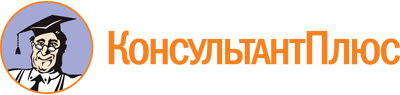 Приказ Минюста РФ от 18.02.2009 N 53
"О государственной религиоведческой экспертизе"
(вместе с "Порядком проведения государственной религиоведческой экспертизы", "Положением об экспертном совете по проведению государственной религиоведческой экспертизы при Министерстве юстиции Российской Федерации")
(Зарегистрировано в Минюсте РФ 25.02.2009 N 13430)Документ предоставлен КонсультантПлюс

www.consultant.ru

Дата сохранения: 25.02.2022
 